09.00am	Arrival                      Silberrad Student Centre Reception09.30am 	Welcome and Introduction to the History department10.00am       Shirley Wang & Acadmeic			Location: 5S.4.1910.00am	Early Modern History: Fathers of Dracula11.00am       Dr Thomas Freeman                     Location: 5S.4.19People commonly believe that the concept of a vampire is one of great antiquity, rooted in timeless folklore.  While concepts of creatures that drink blood are relatively ubiquitous and go back to the ancient world, vampires as we imagine them today—aristocratic, beautiful and, above all, sublimations of sexual desire—are exclusively products of nineteenth-century European literature.  In this session we will look at the ways that the image of vampires evolved over the century, culminating in Bram Stoker’s Dracula, as well as the reasons behind this development and behind the astonishing popularity of the new genre.11.00am       Campus Tour or Accommodation talk11.45am       Location: 1N1.4.111.45am       Personal statement workshop12.30pm      Location:  1N1.4.112.30pm        Lunch12.55pm13.00pm       Modern History: Revolution and Democracy in Germany 1918-191914.00pm       Dr Nadine Rossol                     Location: 5S.4.19100 years ago Germany established its first republican democracy. This meant new political rights and liberties through a new constitution. Germans could watch and experience a new political system in the making. We will examine what Germans thought and felt about these fundamental changes. We will find out how they tried to shape their country's future in a time period of uncertainty but also one of promise.14.00pm        DepartYvonne Emannuels 01206872800History Taster day 01/07/19 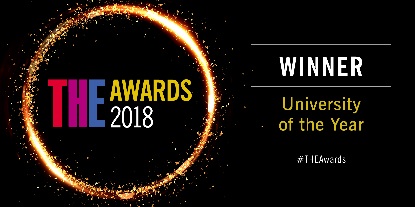 